KLASA:322-01/19-01/11URBROJ:2113/03-04-19-2Stubičke Toplice, 02.12.2019.POSTUPAK JEDNOSTAVNE NABAVEDOKUMENTACIJA O NABAVIU POSTUPKU NABAVE USLUGE HIGIJENIČARSKE SLUŽBE I SKLONIŠTA ZA ŽIVOTINJENaziv i sjedište naručitelja:OPĆINA STUBIČKE TOPLICE (OIB:15490794749), Viktora Šipeka 16, 49244 Stubičke Toplice.Opis predmeta nabave: Usluga higijeničarske službe i skloništa za životinje obuhvaća prikupljanje i prijevoz do skloništa te smještaj u skloništu do udomljenja napuštenih i izgubljenih životinja (pasa i mačaka), te uklanjanje lešina pasa i mačaka i ostalih nusproizvoda životinjskog podrijetla, sve sa javnih površina na području Općine Stubičke Toplice.Izgubljena životinja je životinja koja je odlutala od vlasnika i on je traži.Napuštena životinja je životinja koju je vlasnik svjesno napustio, kao i životinja koju je napustio zbog više sile kao što su bolest, smrt ili gubitak slobode te životinja koje se vlasnik svjesno odrekao.Sklonište za životinje (u daljnjem tekstu: sklonište) je objekt u kojem se smještaju i zbrinjavaju napuštene i izgubljene životinje gdje im se osigurava potrebna skrb i pomoć.Pružatelj usluge se obvezuje:osigurati dostupnost 0-24 h;osigurati izlazak na teren po pozivu nadležne osobe Općine Stubičke Toplice, veterinarske inspekcije, PU Donja Stubica i službe 112, kada imaju saznanja o lešinama životinja i ostalih nusproizvoda životinjskog podrijetla koje se nalaze na javnim površinama Općine Stubičke Toplice;obavljati sve druge poslove propisane pozitivnim zakonskim i podzakonskim aktima, koji reguliraju problematiku predmeta nabave.Mjesto pružanja usluge: Općina Stubičke Toplice.Vrijeme na koje se sklapa ugovor: za razdoblje od godine dana, odnosno od 01. siječnja 2020. do 31. prosinca 2020.Sklapa se pisani ugovor. Ugovor se sklapa u skladu sa uvjetima iz ove Dokumentacije o nabavi, ponudom odabranog ponuditelja te odredbama Zakona o veterinarstvu, Zakona o zaštiti životinja, i drugim primjenjivim zakonskim i podzakonskim aktima.Ponuditelj je dužan parafirati ili potpisati prijedlog ugovora (Prilog 3) kao znak suglasnosti s odredbama istoga.Troškovnik: Prilog 1 – sastavni dio ovog Poziva. Naručitelj će nabavljati uslugu tijekom 2020. godine prema stvarnim potrebama.Procijenjena vrijednost nabave: 20.161,29 kn (bez PDV-a).Kriterij za odabir ponude: najniža cijena. U slučaju da su dvije ili više ponuda jednako rangirane prema zadanom kriteriju, Naručitelj će odabrati ponudu koja je zaprimljena ranije.Uvjeti i zahtjevi koje ponuditelj treba ispuniti:Poslovna sposobnost:Gospodarski subjekt je dužan u ponudi dostaviti dokaz o udovoljavanju uvjeta za obavljanje djelatnosti skloništa za životinje. Dokaz: preslika važećeg Rješenja o udovoljavanju uvjeta za obavljanje djelatnosti skloništa za životinje izdanog od nadležnog ministarstva Republike Hrvatske.Gospodarski subjekt je dužan u ponudi dostaviti dokaz o mogućnosti sakupljanja neprerađenih i prerađenih nusproizvoda životinjskog podrijetla. Dokaz: dostaviti presliku važećeg Rješenja o sakupljanju neprerađenih i prerađenih nusproizvoda životinjskog podrijetla izdanog od nadležnog ministarstva Republike Hrvatske.Rok za dostavu ponude: 6. prosinca 2019. (petak) do 12:00 sati.Datum, vrijeme i mjesto otvaranja ponuda: Otvaranje ponuda biti će održano istovremeno s istekom roka za dostavu ponuda, dana 06. prosinca 2019. godine u 12:00 sati, u prostorijama Općine Stubičke Toplice, Viktora Šipeka 16, Stubičke Toplice.Otvaranje ponuda nije javnoNačin dostavljanja ponude:Ponuda mora sadržavati:ponudbeni list (Prilog 1)troškovnik (Prilog 2)dokazi poslovne sposobnostiparafiran/potpisan prijedlog ugovora (Prilog 3).Način izrade:Ponuda mora biti uvezena u cjelinu i osigurana jamstvenikom na način da se onemogući naknadno umetanje odnosno vađenje listova ili dijelova ponude.	Stranice ponude se označavaju rednim brojem stranice kroz ukupan broj stranica ponude ili obrnuto.Ponuda se piše neizbrisivom tintom ukoliko je izrađena u papirnatom obliku.	Ispravci u ponudi moraju biti izrađeni na način da su vidljivi. Ispravci moraju uz navod datuma ispravka biti potvrđeni potpisom ponuditelja.Ponuditelj sam snosi troškove izrade ponude.	Naručitelj ne vraća dokumentaciju koja je podnesena u izvorniku.	Ponudu koja nije cjelovita, Naručitelj će odbiti.Način dostave ponude:	Ponuda se dostavlja u zatvorenoj omotnici s nazivom i adresom Naručitelja:				„OPĆINA STUBIČKE TOPLICE				Viktora Šipeka 16, 49244 STUBIČKE TOPLICE“,naznakom				„PONUDA ZA HIGIJENIČARSKU SLUŽBU“evidencijskim brojem nabave 	„4/2020.“	i naznakom				„NE OTVARAJ“te 				NAZIVOM I ADRESOM PONUDITELJAU slučaju da omotnica nije zatvorena i označena kako je navedeno u ovom Pozivu, Naručitelj ne snosi odgovornost ukoliko se ponuda izgubi ili otvori prije roka.	Drugi potrebni podaci:	Naručitelj zadržava pravo provjere svih dostavljenih dokaza o sposobnosti.	Sposobnost ponuditelja mora postojati u trenutku otvaranja ponude.Ponuda dostavljena izvan roka ne upisuje se u upisnik o zaprimanju ponuda, ali se evidentira kao zakašnjelo pristigla ponuda, obilježava kao zakašnjela ponuda i neotvorena vraća pošiljatelju bez odgode.Nepotpune ponude i ponude u kojima ponuditelj nije dokazao svoju sposobnost te ponudu nepozvanog ponuditelja, Naručitelj će odbiti.Komunikacija i svaka druga razmjena informacija između Naručitelja i gospodarskih subjekata, obavlja se poštom – preporučenom pošiljkom, elektroničkom poštom i telefaksom, a telefonski uz potvrdu pisanim putem, na jedan od spomenutih načina.Svi dokumenti navedeni u daljnjem tekstu, mogu se dostaviti u neovjerenoj preslici. Neovjerenom preslikom smatra se i neovjereni ispis elektroničke isprave.U slučaju postojanja sumnje u istinitost podataka navedenih u dokumentima koje je ponuditelj dostavio sukladno ovom poglavlju, naručitelj može radi provjere istinitosti podataka:od ponuditelja zatražiti da u primjerenom roku dostave izvornike ili ovjerene preslike tih dokumenata i/iliobratiti se izdavatelju dokumenta i/ili nadležnim tijelima.Ostale odredbe:Na ovaj postupak jednostavne nabave primjenjuje se Odluka o jednostavnoj nabavi (Službeni glasnik KZŽ br. 9/17, 27/18 i 2/19) ili http://www.stubicketoplice.hr/stranica/javna-nabava.Protiv odluke o odabiru ili poništenju može se pokrenuti upravni spor, sukladno čl. 77a. Zakona o lokalnoj i područnoj (regionalnoj) samoupravi (Nar. nov. br. 33/01, 60/01, 129/05, 109/07, 36/09, 125/08, 150/11, 144/12, 19/13, 137/15, 123/17).Dostava Odluke o odabiru/poništenju ponuditeljima izvršit će se putem adrese elektroničke pošte naznačene u Ponudbenom listu. Odluku o odabiru/poništenju naručitelj objavljuje i na svojoj internetskoj stranici.Datum objave poziva na internetskoj stranici:Dokumentacija o nabavi sa prilozima (ponudbeni list i troškovnik) objavljena je na web stranici Općine Stubičke Toplice dana 02. prosinca 2019., link:  http://www.stubicketoplice.hr/postupci-nabave-i-natjecaji.Povjerenstvo za postupak nabave:Maja Ivačević, dipl.iur., v.r.Dubravka Špiček, mag.oec., v.r.Ivana Zajec, mag.oec., v.r.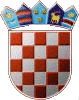 REPUBLIKA HRVATSKAKRAPINSKO-ZAGORSKA ŽUPANIJAOPĆINA STUBIČKE TOPLICEJEDINSTVENI UPRAVNI ODJEL